SOMEWHERE SPECIAL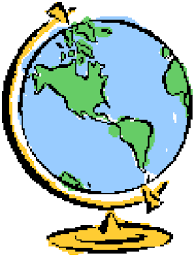 Task 1 - Project Brief						Name:			Which geographical location will your project be based around? Answer in one sentence.e.g. I am going to study Ghana because my grandparents live there.I am going to study London as I have lived here all my life and I think it is a fascinating city.How will you present your project? Answer in one sentence.e.g. I will record a video guide to Brighton where I will show all the special places I have visited there.I will cook some traditional Jamaican food and people can snack on it whilst I show them my project on Jamaica.Describe why you have chosen to present your project in this way? Answer in one sentence.e.g. I enjoy watching video guides on the television so I want to create my own video guide.I love building things so I think I will really enjoy creating a model.I want to improve my performing skills so I am going to challenge myself by performing a play. How are you going to research your location? Answer in approximately fifty words.e.g. I am going to visit Oxford to conduct some fieldwork. Oxford is a special place for my family so I will take some photographs and collect some maps from the Tourist Information centre. Also, I will spend time researching online so that I can learn about the physical geography of the area.